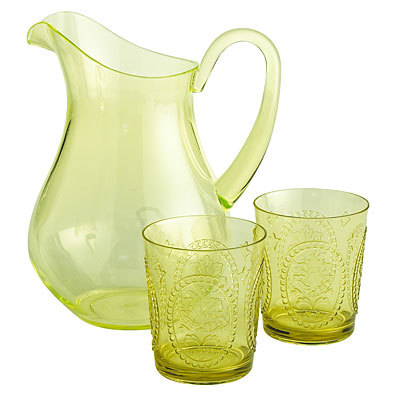 Mugger, glasog krus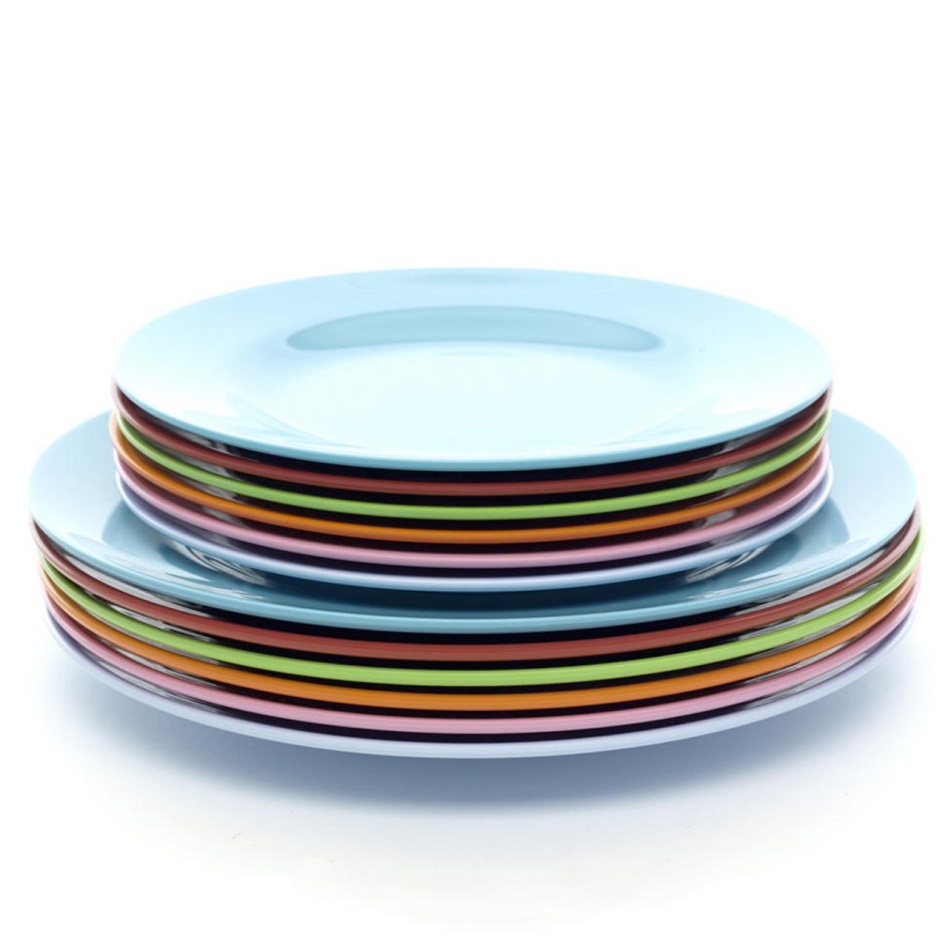 Middags- og frukostfat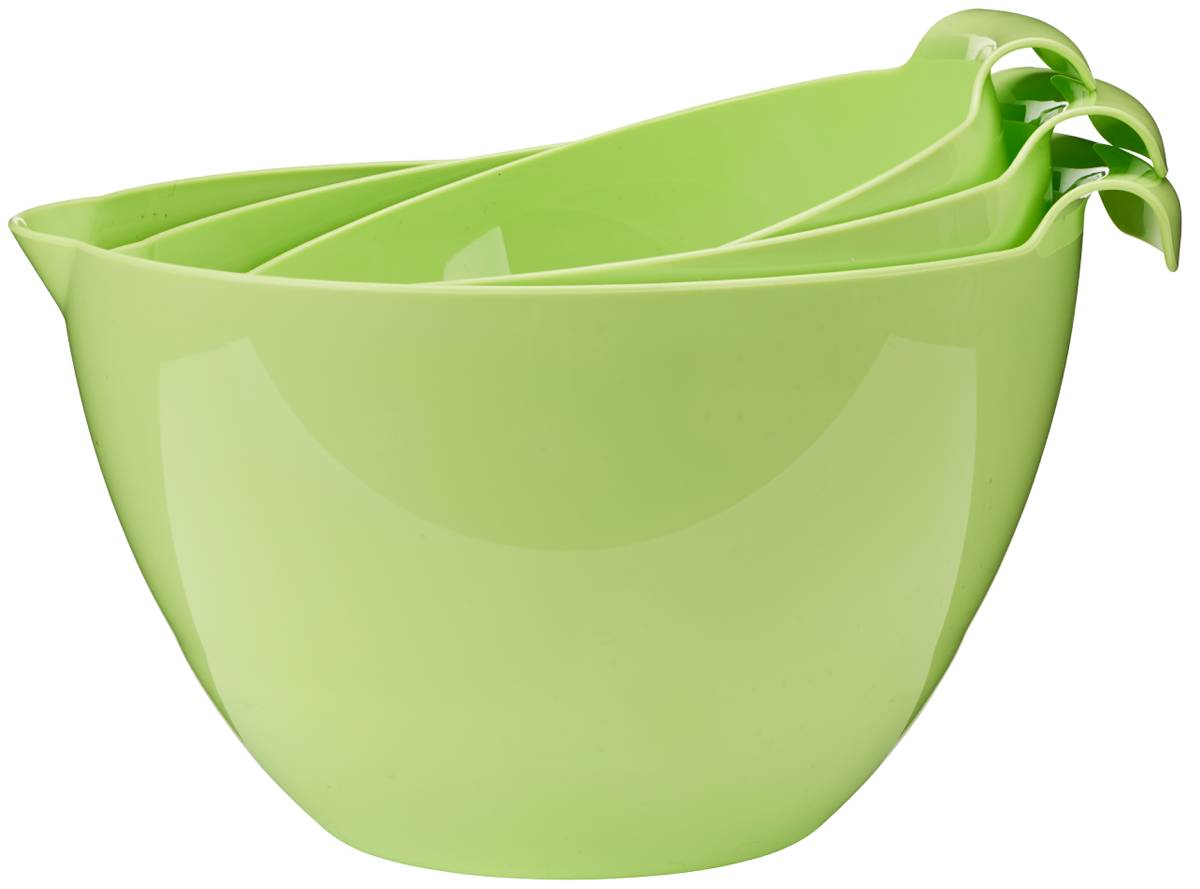 Bakeboller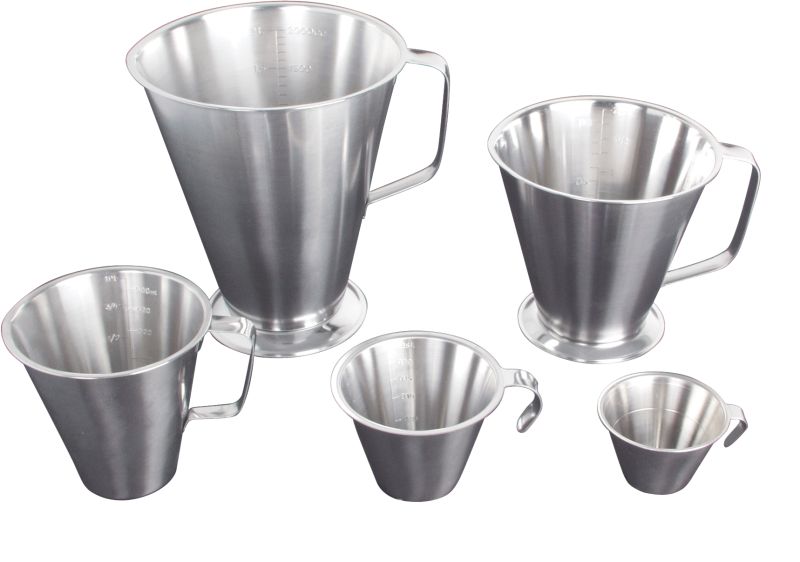 Litermål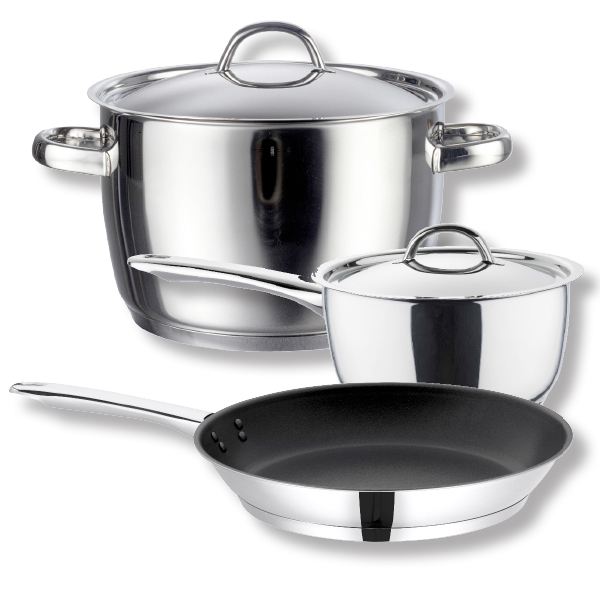 Gryter og panner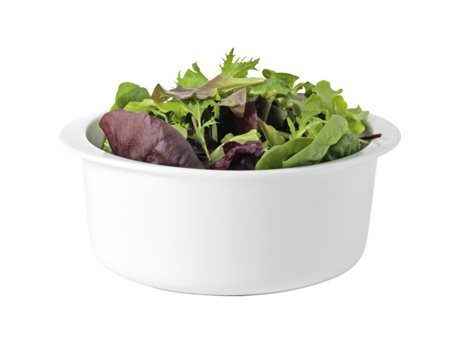 Serverings-skåler og fat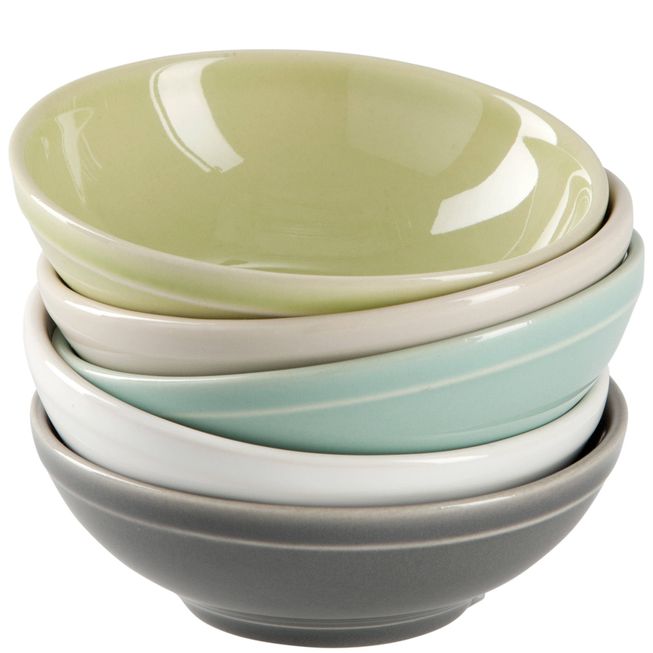 Dessert-skåler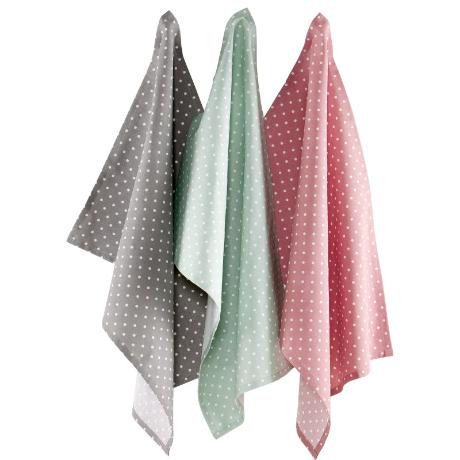 Handkle og klutar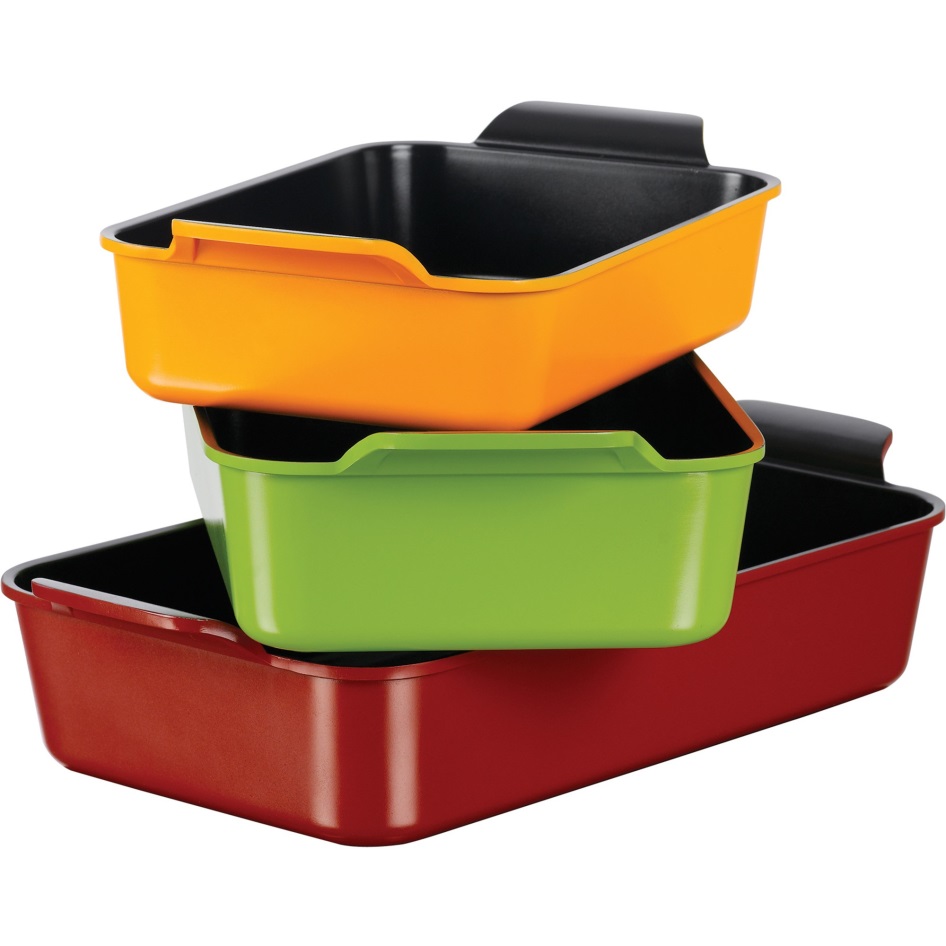 Eldfaste former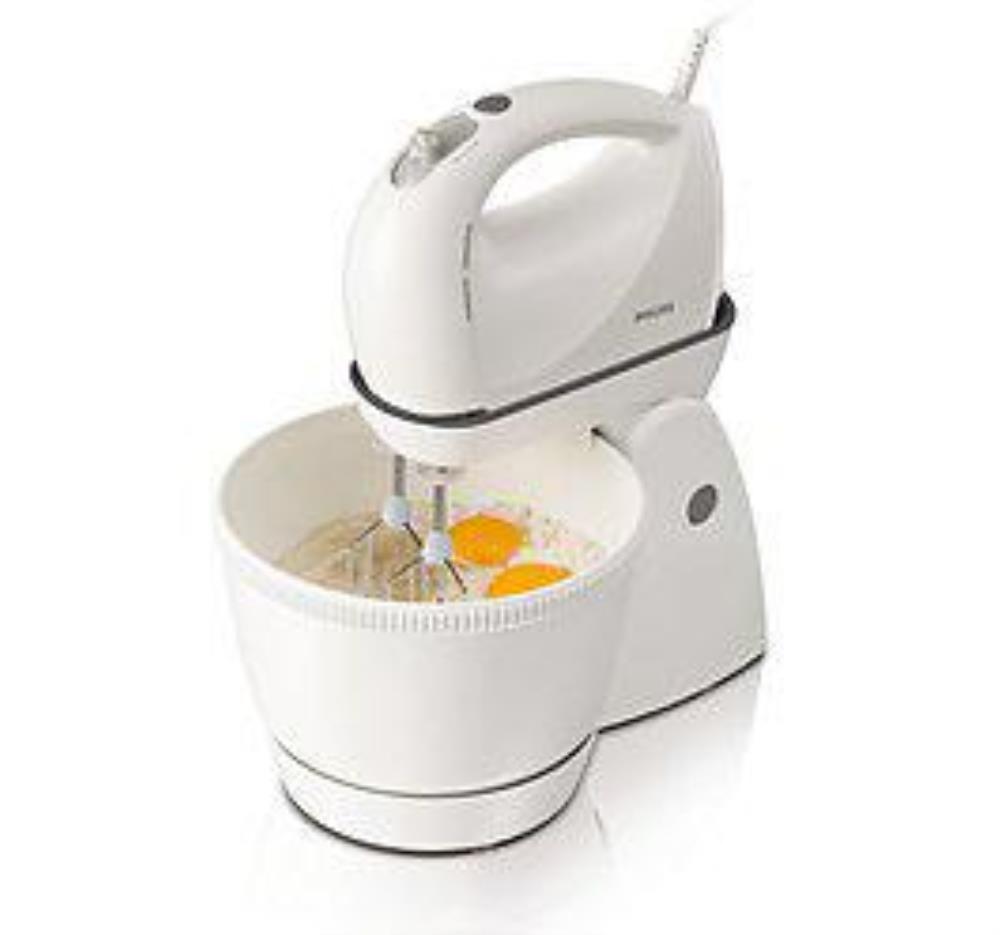 Miksmaster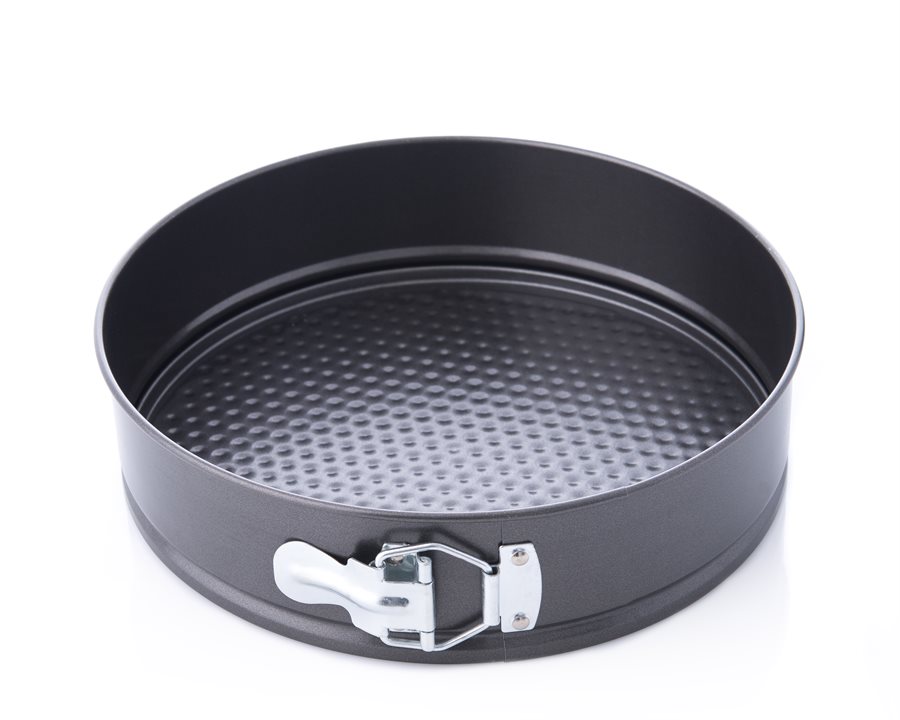 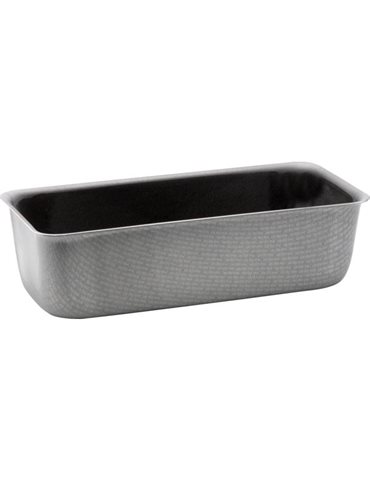 Brød og kakeformer